Premier Medical NecessityVersion 8.5Release NotesPREMIER SOFTWARE ASSOCIATES997 West 950 North Suite 200Centerville, Utah  84014(801) 299-8772INTRODUCTION:Premier Software Associates is pleased to announce the release of version 8.5 of Medical Necessity. This release includes updates, software modifications and fixes to the Medical Necessity software V8.4.The remainder of this document will outline the updates made to the product for this release.PREREQUISITES:You must be on Medical Necessity version 8.4 to install this release.OVERVIEW:Among other enhancements and fixes, this release prepares the Medical Necessity software for the use of ICD10 codes in building policies and checking accounts for Medical Necessity as per CMS guidelines. This release has been prepared under the assumption that ICD10 policies will function similarly to ICD9 policies. Future releases may be required when the final ICD10 policy formats are made available. Significant changes have also been made to accommodate future changes to use 3 character patient types.  Functional Enhancements:Post Install Tasks:ICD10 Live DateSet the effective date for switching to using ICD10 codes for Medical Necessity checks. This step does not need to be followed immediately, but must be completed before the actual effective date for ICD10.From the Medical Necessity Maintenance Menu, select option 1, Carrier Type Maintenance. The Carrier Type Maintenance search and select screen displays.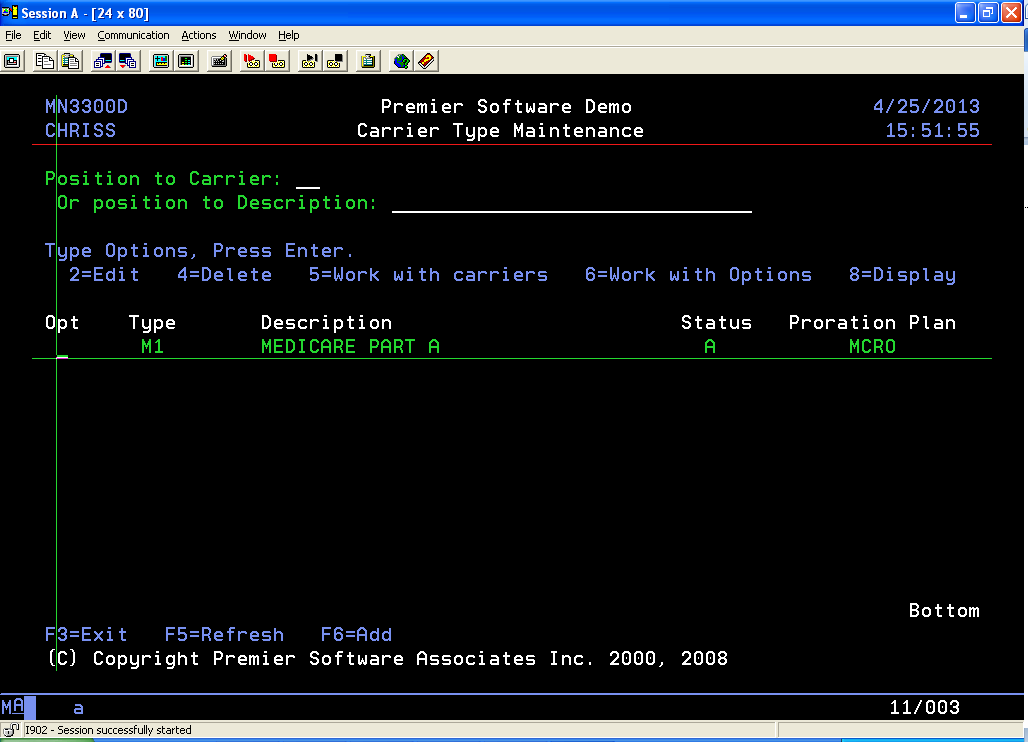 Select the Carrier Type you wish to “Work with Options” by typing a ‘6’ in the Opt field and pressing <enter>. The Carrier Option – Page 1 screen displays. Press <Pg Dwn> to see more options.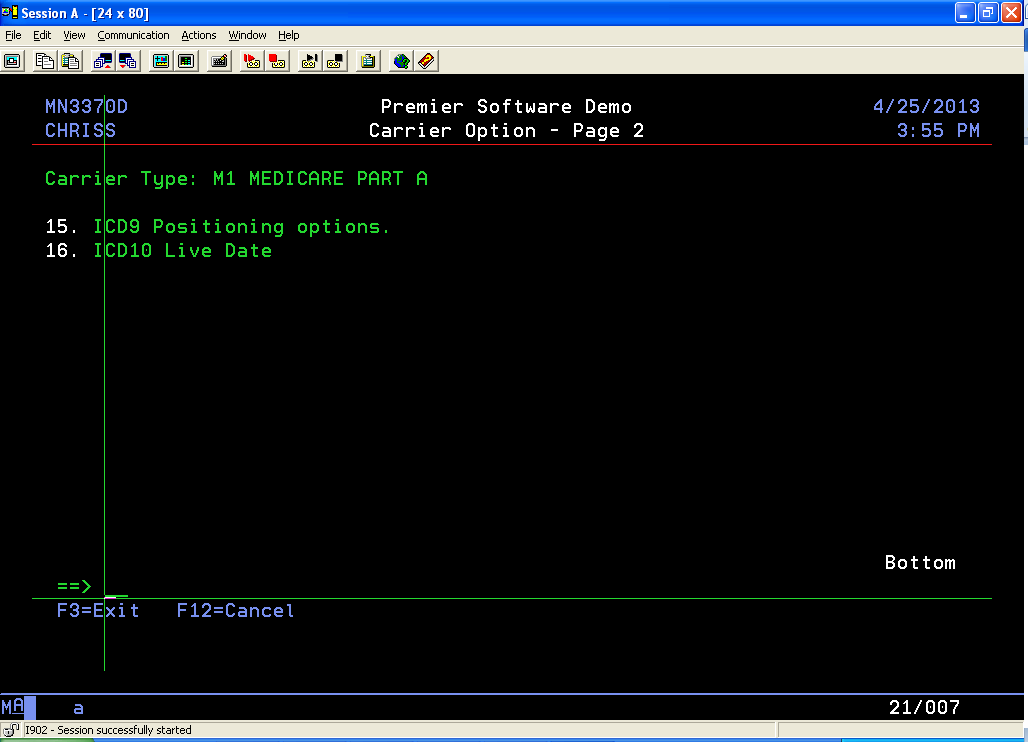 Select “ICD10 Live Date” by typing ‘16’ and pressing <Enter>. The option record displays.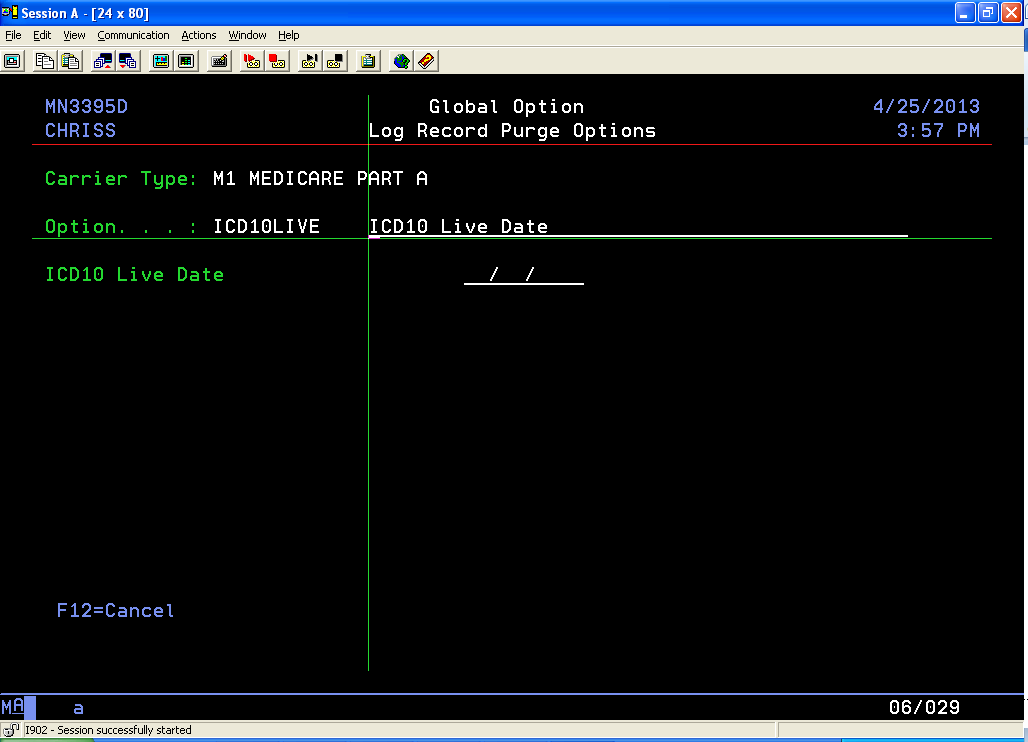 In the “ICD10 Live Date” field, enter the effective date for ICD10 usage as determined by regulations and press <enter>.The Carrier Option – Page 1 screen will redisplay. Press <F3> to return to the menu.Synchronize ICD10 FilesOnce the MS4 ICD10 file has been populated and before the ICD10 effective date, run the “Synchronize ICD10 Files” option.From the Medical Necessity Maintenance Menu, select option 22, File Maintenance Menu #2. From this menu, select option 6, Synchronize ICD10 File.The program runs and synchronizes the files.Objects included in this releaseThe following table shows the objects included in this release and the reason for their inclusion.Function or ScreenDescriptionCommentsICD10 MaintenanceAdded new file maintenance option for ICD10 codesFound on File Maintenance Menu 2Rebuild ICD10 Search IndexAdded new functionFound on File Maintenance Menu 2Syncronize ICD10 FilesAdded new functionFound on File Maintenance Menu 2File Maintenance MenuRemoved the password requirement windowAccess to File Maintenance will still need to be granted in the Access Maintenance function.Medical Necessity CheckerAdjusted screen to indicate ICD9 vs. ICD10 usage.A comparison is made between the date of service and the effective date for ICD10.Fix/EnhanceObjectCommentsEnhancement@EXCEPT Changed to accommodate 3 character patient typeEnhancement@RTVCHKCARChanged to accommodate 3 character patient typeEnhancement@VICD10   New for ICD10 codesEnhancementFPROGRAM  Changed to accommodate 3 character patient typeEnhancementINABNMODR Changed to accommodate 3 character patient typeEnhancementINEDMFTPC New program for sending to EDMEnhancementINEDMFTPR New program for sending to EDMEnhancementINICD10CONChanged to accommodate 3 character patient typeEnhancementINUB04F   Changed to accommodate 3 character patient typeEnhancementINUB04F   Added code to process ICD10 codesEnhancementINUB04F   Changed to get last log record instead of firstFixINUB04F   Fixed loading of editor log filesEnhancementIN0001RChanged for 3 digit patient typeEnhancementIN0002RChanged for 3 digit patient typeEnhancementIN0003RChanged for 3 digit patient typeEnhancementIN0006RNew program for EDM transfer     EnhancementIN0007CChanged for 3 digit patient typeEnhancementIN0007RChanged for 3 digit patient typeEnhancementIN0008RChanged for 3 digit patient typeEnhancementIN0009RNew program for EDM transfer     EnhancementIN0010RChanged for 3 digit patient typeEnhancementIN0011RChanged for 3 digit patient typeEnhancementIN0020RChanged for 3 digit patient typeEnhancementIN0025RChanged for 3 digit patient typeEnhancementIN0199RChanged for 3 digit patient typeEnhancementIN0200CChanged for 3 digit patient typeEnhancementIN0200R  Changed for 3 digit patient typeEnhancementIN0205R  Changed for 3 digit patient typeEnhancementIN0250R  Changed for 3 digit patient typeEnhancementIN0651R  Changed for 3 digit patient typeEnhancementIN2000R  Changed for 3 digit patient typeEnhancementIN3006R  Changed for 3 digit patient typeEnhancementIN6030R  Changed for 3 digit patient typeEnhancementMNABRV0P New for ICD10 abbreviations      EnhancementMNABRV0P1New for ICD10 abbreviations      EnhancementMNABRV0P2New for ICD10 abbreviations      EnhancementMNACTHP  Changed for 3 digit patient typeEnhancementMNACTHP1 Changed for 3 digit patient typeEnhancementMNACTHP2 Changed for 3 digit patient typeEnhancementMNACTHP3 Changed for 3 digit patient typeEnhancementMNACTHP4 Changed for 3 digit patient typeEnhancementMNACTHP5 Changed for 3 digit patient typeEnhancementMNBILTP  Changed for 3 digit patient typeEnhancementMNBILTP1 Changed for 3 digit patient typeEnhancementMNBILUWP Changed for 3 digit patient typeEnhancementMNCONTP  Changed for 3 digit patient typeFixMNDCWDP  Fix for Physician report              EnhancementMNEXPORTRBecause of change to MNTPC4PEnhancementMNICDRGP New file for ICD10              EnhancementMNICDRGP1New file for ICD10              EnhancementMNICD10P New file for ICD10 codes        EnhancementMNICD10P1New file for ICD10 codes        EnhancementMNICD10SPNew file for ICD10 codes        EnhancementMNIMPORDCNew program for ICD10           EnhancementMNIMPORDRNew Program for ICD10           EnhancementMNLOGAP  Changed for 3 digit patient typeEnhancementMNLOGAP1 Changed for 3 digit patient typeEnhancementMNLOGAP2 Changed for 3 digit patient typeEnhancementMNLOGAP3 Changed for 3 digit patient typeEnhancementMNLOGAP4  Changed for 3 digit patient typeEnhancementMNLOGAP5  Changed for 3 digit patient typeEnhancementMNLOGAP6  Changed for 3 digit patient typeEnhancementMNLOGAWCNPChanged for 3 digit patient typeEnhancementMNLOGAWP  Changed for 3 digit patient typeEnhancementMNMAINT   Removed password check          EnhancementMNMAINT2  Changed for ICD10 codes         EnhancementMNMAINT2D Changed for ICD10 Codes         EnhancementMNPARM1   Changed for 3 digit patient typeEnhancementMNREGP    Changed for 3 digit patient typeEnhancementMNREGP1   Changed for 3 digit patient typeEnhancementMNREGP2   Changed for 3 digit patient typeEnhancementMNREGP3   Changed for 3 digit patient typeEnhancementMNREGP4   Changed for 3 digit patient typeEnhancementMNREGP5   Changed for 3 digit patient typeEnhancementMNREGP6 Changed for 3 digit patient typeEnhancementMNREGP7 Changed for 3 digit patient typeEnhancementMNTPC4P Change for ICD10EnhancementMNTPC4PXChange for ICD10EnhancementMNTPC4P1Change for ICD10EnhancementMNTPC4P2Change for ICD10EnhancementMNTPC4P3Change for ICD10EnhancementMNTPC4P4Change for ICD10EnhancementMNTPC4P5Change for ICD10EnhancementMNTPC4P6Change for ICD10EnhancementMNTPC4P7Change for ICD10EnhancementMNTPC4P8Change for ICD10EnhancementMNXPLCYPChanged for 3 digit patient typeEnhancementMN0001R Changed for 3 digit patient typeEnhancementMN00037Added option to check if passing code is past position 10 Need new message MN00037EnhancementMN0002DChange for ICD10                EnhancementMN0002RChanged for 3 digit patient typeEnhancementMN0002RChanged the way the program writes notesEnhancementMN0002RRemoved Check for MS4 CBO releaseEnhancementMN0003RChanged for 3 digit patient typeEnhancementMN0004RNew checker for ICD10           EnhancementMN0005RChanged for 3 digit patient typeEnhancementMN0040RChanged for 3 digit patient typeEnhancementMN0040RRemoved password checkEnhancementMN0050RChanged for 3 digit patient typeEnhancementMN0051RChanged for 3 digit patient typeEnhancementMN0060RChanged for 3 digit patient typeEnhancementMN0197RChanged for 3 digit patient typeEnhancementMN0198RChanged for 3 digit patient typeEnhancementMN0199RChanged for 3 digit patient typeEnhancementMN0200RChanged for 3 digit patient typeEnhancementMN0201RChanged for 3 digit patient typeEnhancementMN0203RChanged for 3 digit patient typeEnhancementMN0215RChanged for 3 digit patient typeEnhancementMN0249RChanged for 3 digit patient typeFixMN0249RFixed so the overlay can be left blankEnhancementMN0600DChanged for 3 digit patient typeEnhancementMN0600RChanged for 3 digit patient typeEnhancementMN0610DChanged for 3 digit patient typeEnhancementMN0610RChanged for 3 digit patient typeEnhancementMN0611DChanged for 3 digit patient typeEnhancementMN0611RChanged for 3 digit patient typeEnhancementMN0613DChanged for 3 digit patient typeEnhancementMN0613RChanged for 3 digit patient typeEnhancementMN0614DChanged for 3 digit patient typeEnhancementMN0614RChanged for 3 digit patient typeEnhancementMN0615DChanged for 3 digit patient typeEnhancementMN0615RChanged for 3 digit patient typeEnhancementMN0616DChanged for 3 digit patient typeEnhancementMN0616RChanged for 3 digit patient typeEnhancementMN0618DChanged for 3 digit patient typeEnhancementMN0618RChanged for 3 digit patient typeEnhancementMN0619DChanged for 3 digit patient typeEnhancementMN0619RChanged for 3 digit patient typeEnhancementMN0620DChanged for 3 digit patient typeEnhancementMN0620RChanged for 3 digit patient typeEnhancementMN0621DChanged for 3 digit patient typeEnhancementMN0621RChanged for 3 digit patient typeEnhancementMN0700DChanged for 3 digit patient typeEnhancementMN0700RChanged for 3 digit patient typeEnhancementMN0701DChanged for 3 digit patient typeEnhancementMN0701RChanged for 3 digit patient typeEnhancementMN0702DChanged for 3 digit patient typeEnhancementMN0702RChanged for 3 digit patient typeEnhancementMN2402DNew for ICD10 AbbreviationsEnhancementMN2402RNew for ICD10 AbbreviationsEnhancementMN2403DNew for ICD10 AbbreviationsEnhancementMN2403RNew for ICD10 AbbreviationsEnhancementMN2411DNew for ICD10 AbbreviationsEnhancementMN2411RNew for ICD10 AbbreviationsEnhancementMN2422DNew for ICD10 AbbreviationsEnhancementMN2422RNew for ICD10 AbbreviationsEnhancementMN2431DNew for ICD10 AbbreviationsEnhancementMN2431RNew for ICD10 AbbreviationsEnhancementMN2441DNew for ICD10 AbbreviationsEnhancementMN2441RNew for ICD10 AbbreviationsEnhancementMN3007RChanged to show price on CPT4 screenEnhancementMN3007DChanged to show price on CPT4 screenEnhancementMN3011RRe-compile due to change of MNTPC4PEnhancementMN3086DRe-compile due to change of MNTPC4PEnhancementMN3086RRe-compile due to change of MNTPC4PEnhancementMN3090RRe-compile due to change of MNTPC4PEnhancementMN3201DNew for ICD10 selectionEnhancementMN3201RNew for ICD10 selectionEnhancementMN3208DNew for ICD10 selectionEnhancementMN3208RNew for ICD10 selectionEnhancementMN3213DNew for ICD10 selectionEnhancementMN3213RNew for ICD10 selectionEnhancementMN3214D New for ICD10 selectionEnhancementMN3214R New for ICD10 selectionEnhancementMN3221D New for ICD10 selectionEnhancementMN3221R New for ICD10 selectionEnhancementMN3241D New for ICD10 selectionEnhancementMN3241R New for ICD10 selectionEnhancementMN3250C New for ICD10 AbbreviationsEnhancementMN3250D New for ICD10 AbbreviationsEnhancementMN3250R New for ICD10 AbbreviationsEnhancementMN3251C New for ICD10 AbbreviationsEnhancementMN3251R New for ICD10 AbbreviationsEnhancementMN3311R Re-compile due to change of MNTPC4PEnhancementMN3370D Added option 16 for ICD10 Live dateEnhancementMN3370R Added option 16 for ICD10 Live dateEnhancementMN3377D Changed for 3 digit patient type   EnhancementMN3377DDChanged for 3 digit patient type   EnhancementMN3377R Changed for 3 digit patient typeEnhancementMN3377RRChanged for 3 digit patient typeEnhancementMN3385D Added option to check if passing code ispast position 10                        EnhancementMN3385RAdded option to check if passing code ispast position 10                        EnhancementMN3395DNew for ICD10 AbbreviationsEnhancementMN3395RNew for ICD10 AbbreviationsEnhancementMN340XDRe-compile due to change of MNTPC4PEnhancementMN340XRRe-compile due to change of MNTPC4PEnhancementMN3400DRe-compile due to change of MNTPC4PEnhancementMN3400RRe-compile due to change of MNTPC4PEnhancementMN3405RRe-compile due to change of MNTPC4PEnhancementMN3410DRe-compile due to change of MNTPC4PEnhancementMN3410RRe-compile due to change of MNTPC4PEnhancementMN3420RChanged for ICD10                  EnhancementMN3430R Re-compile due to change of MNTPC4PEnhancementMN3440R Re-compile due to change of MNTPC4PEnhancementMN3450R Re-compile due to change of MNTPC4PEnhancementMN3460R Re-compile due to change of MNTPC4PEnhancementMN3465R Re-compile due to change of MNTPC4PEnhancementMN3510D Re-compile due to change of MNTPC4PEnhancementMN3510R Re-compile due to change of MNTPC4PEnhancementMN3511R Re-compile due to change of MNTPC4PEnhancementMN3512RSRe-compile due to change of MNTPC4PEnhancementMN3513R New program for ICD10              EnhancementMN3520D Re-compile due to change of MNTPC4PEnhancementMN3520R Re-compile due to change of MNTPC4PEnhancementMN3530R Re-compile due to change of MNTPC4PEnhancementMN3531RSRe-compile due to change of MNTPC4PEnhancementMN3550R Re-compile due to change of MNTPC4PEnhancementMN3560R Re-compile due to change of MNTPC4PEnhancementMN3565R Re-compile due to change of MNTPC4PEnhancementMN3601D New program for ICD10              EnhancementMN3601R New program for ICD10              EnhancementMN3606R Re-compile due to change of MNTPC4PEnhancementMN3610D0New for ICD10                      EnhancementMN3610R0New for ICD10                      EnhancementMN3620D0New for ICD10                      EnhancementMN3620R0New for ICD10                      EnhancementMN3621D0New for ICD10                      EnhancementMN3621R0New for ICD10                      EnhancementMN3630D0New for ICD10                      EnhancementMN3630R0New for ICD10                      EnhancementMN3631D0New for ICD10                      EnhancementMN3631R0New for ICD10                      EnhancementMN3640D0New for ICD10                      EnhancementMN3640R0New for ICD10                      EnhancementMN3650D0New for ICD10                      EnhancementMN3650R0New for ICD10                      EnhancementMN3660D0New for ICD10                      EnhancementMN3660R0New for ICD10                      EnhancementMN3661D0New for ICD10                      EnhancementMN3661R0New for ICD10                      EnhancementMN3662D0New for ICD10                      EnhancementMN3662R0New for ICD10                      EnhancementMN3663D0New for ICD10                      EnhancementMN3663R0New for ICD10                      EnhancementMN3665D0New for ICD10                      EnhancementMN3665R0New for ICD10                      EnhancementMN3670D0New for ICD10                      EnhancementMN3670R0New for ICD10                      EnhancementMN3671D0New for ICD10                      EnhancementMN3671R0New for ICD10                      EnhancementMN3672D0New for ICD10                      EnhancementMN3672R0New for ICD10                      EnhancementMN3673D0New for ICD10                      EnhancementMN3673R0New for ICD10                      EnhancementMN3674D0New for ICD10                      EnhancementMN3674R0New for ICD10                      EnhancementMN3675D0New for ICD10                      EnhancementMN3675R0New for ICD10                      EnhancementMN3700R Re-compile due to change of MNTPC4PEnhancementMN3800RRe-compile due to change of MNTPC4PEnhancementMN3900DChanged for 3 digit patient typeEnhancementMN3900RChanged for 3 digit patient typeEnhancementMN3910DChanged for 3 digit patient typeEnhancementMN3910RChanged for 3 digit patient typeEnhancementMN3920DChanged for 3 digit patient typeEnhancementMN3920RChanged for 3 digit patient typeEnhancementMN3930DChanged for 3 digit patient typeEnhancementMN3930RChanged for 3 digit patient typeEnhancementMN3960RChanged for 3 digit patient typeEnhancementMN4000DChanged for 3 digit patient typeEnhancementMN4000RChanged for 3 digit patient typeEnhancementMN4010DChanged for 3 digit patient typeEnhancementMN4010RChanged for 3 digit patient typeEnhancementMN4020RChanged for 3 digit patient typeEnhancementMN4030RChanged for 3 digit patient typeEnhancementMN4200DChanged for 3 digit patient typeEnhancementMN4200RChanged for 3 digit patient typeEnhancementMN4201RChanged for 3 digit patient typeEnhancementMN4210DChanged for 3 digit patient typeEnhancementMN4210RChanged for 3 digit patient typeEnhancementMN4220DChanged for 3 digit patient typeEnhancementMN4220RChanged for 3 digit patient typeEnhancementMN4230DChanged for 3 digit patient typeEnhancementMN4230RChanged for 3 digit patient typeEnhancementMN4249RChanged for 3 digit patient typeEnhancementMN4250RChanged for 3 digit patient typeEnhancementMN4251RChanged for 3 digit patient typeEnhancementMN4252RChanged for 3 digit patient typeEnhancementMN4301RChanged for 3 digit patient typeEnhancementMN4310RChanged for 3 digit patient typeEnhancementMN4320RChanged for 3 digit patient typeEnhancementMN4320RPTChanged for 3 digit patient typeEnhancementMN6000D  Changed for 3 digit patient typeEnhancementMN6000R  Changed for 3 digit patient typeEnhancementMN6010D  Changed for 3 digit patient typeEnhancementMN6010R  Changed for 3 digit patient typeEnhancementMN6015D  Changed for 3 digit patient typeEnhancementMN6015R  Changed for 3 digit patient typeEnhancementMN6020R  Changed for 3 digit patient typeEnhancementMN8000C  Changed for 3 digit patient typeEnhancementMN8000R  Changed for 3 digit patient typeEnhancementMN8001R  Changed for 3 digit patient typeEnhancementMN8001SQLChanged for 3 digit patient typeEnhancementMN8025D  Changed for 3 digit patient typeEnhancementMN8025R  Changed for 3 digit patient typeEnhancementMN8030R  Changed for 3 digit patient typeFixMN8030RPTFix to Physician reportFixMN8035R   Fix to Physician reportEnhancementMN8040C   Changed for 3 digit patient typeEnhancementMN8040R   Changed for 3 digit patient typeEnhancementMN8051R   Changed for 3 digit patient typeEnhancementMN8054RR  Changed for 3 digit patient typeEnhancementMN8055C   Changed for 3 digit patient typeEnhancementMN8055D   Changed for 3 digit patient typeEnhancementMN8055P   Changed for 3 digit patient typeEnhancementMN8055R   Changed for 3 digit patient typeEnhancementMN8055RR  Changed for 3 digit patient typeEnhancementMN8056RR  Changed for 3 digit patient typeEnhancementMN8060R   Re-compile due to change of MNTPC4PEnhancementMN8061R   Re-compile due to change of MNTPC4PEnhancementPROTOTYPESChanged for 3 digit patient type   